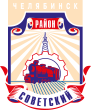 СОВЕТ депутатов советского района
второго созываР Е Ш Е Н И Е22.11.2022											 № 34/8В соответствии с Федеральным законом от 6 октября 2003 года № 131-ФЗ
«Об общих принципах организации местного самоуправления в Российской Федерации», Уставом Советского района города ЧелябинскаСовет депутатов Советского района второго созываР Е Ш А Е Т:1. Принять  к  сведению информацию старшего инспектора отдела надзорной деятельности и профилактической работы по городу Челябинску Управления надзорной деятельности и профилактической работы  Главного Управления МЧС России по Челябинской области Н.С. Карпова «О проведении профилактических мер по соблюдению требований пожарной безопасности и эвакуации на территории Советского района» (приложение).2. Настоящее решение вступает в силу со дня его подписания, и подлежит официальному опубликованию.3. Начальнику организационного отдела Совета депутатов Советского района              (А. А. Дьячков), опубликовать информацию старшего инспектора отдела надзорной деятельности и профилактической работы по городу Челябинску Управления надзорной деятельности и профилактической работы  Главного Управления МЧС России по Челябинской области Н.С. Карпова «О проведении профилактических мер по соблюдению требований пожарной безопасности и эвакуации на территории Советского района» в информационно-телекоммуникационной сети «Интернет» на официальном сайте  администрации Советского района города Челябинска (www.sovadm74.ru) в разделе: Совет депутатов. Председатель Совета депутатовСоветского района		                                                                       С.В. Найденов454091, г. Челябинск, ул. Орджоникидзе 27а (351) 237-98-82. E-mail: sovsovet@mail.ruО проведении профилактических мер по соблюдению требований пожарной безопасности и эвакуации на территории Советского районаВопрос готов для внесения в проектповестки дня заседания Совета депутатов Советского района:Вопрос готов для внесения в проектповестки дня заседания Совета депутатов Советского района:Первый  заместитель Председателя Советадепутатов Советского районаА.С. ПервушинПредседатель постоянной комиссииСовета депутатов Советского района по социальной политике и обеспечению безопасности жизнедеятельности                                                                                А.Г. Кудинов Начальникорганизационного отделаСовета депутатов Советского районаА.А. Дьячков